Terapia ręki - zalecenia do pracy w domu Zestaw 1Sprawność motoryczna – koordynacja w obrębie motoryki dużej-dla maluchów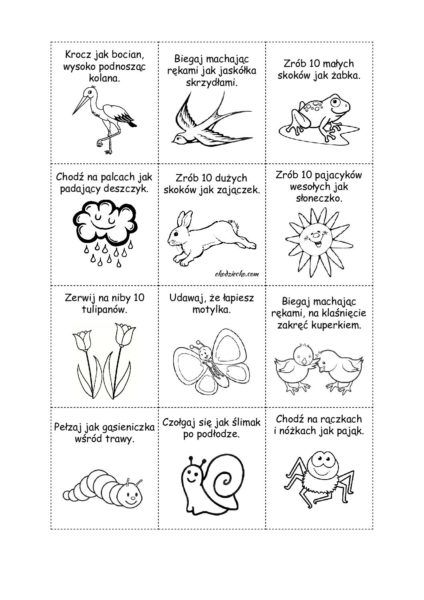 -dla starszakówPajacyki –podskokiPiłeczka – podskoki obunóż, mięsnie grzbietu napięte, postawa wyprostowanaW pozycji czworaczej  podnoszenie kończyn / l. ręka / p. ręka / l. noga / p. noga  Orientacja w schemacie własnego ciałaUnieś ręce i klaśnij nad głowąDotknij prawą ręką nosaDotknij lewą ręka prawego uchaDotknij lewą ręką  prawej nogiSprawność motoryczna – koordynacja w obrębie motoryki małejTemperowanie kredek zwykłą temperówką (rotacja w nadgarstku)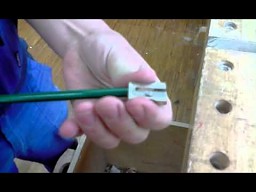 Malowanie(wypełnianie określonych pól)  kredkami świecowymi – kredka w pozycji leżącej, poziomo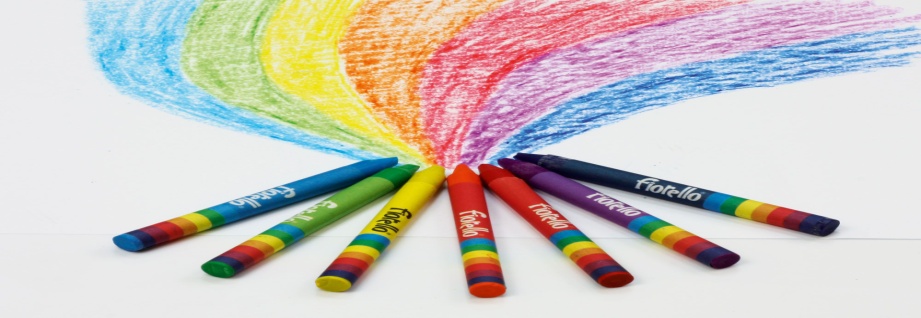 Zmazywanie ołówka gumką 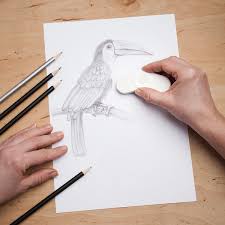 Wykonywanie prac plastycznych, np.: malowanie farbami przy pomocy własnych palców lub pędzla,wypełnianie pól zgniecionymi kulkami z bibuły,wydzieranki – wypełnianie obrazka kawałkami wydartych gazet lub kolorowych papierówGrafomotorykalabirynt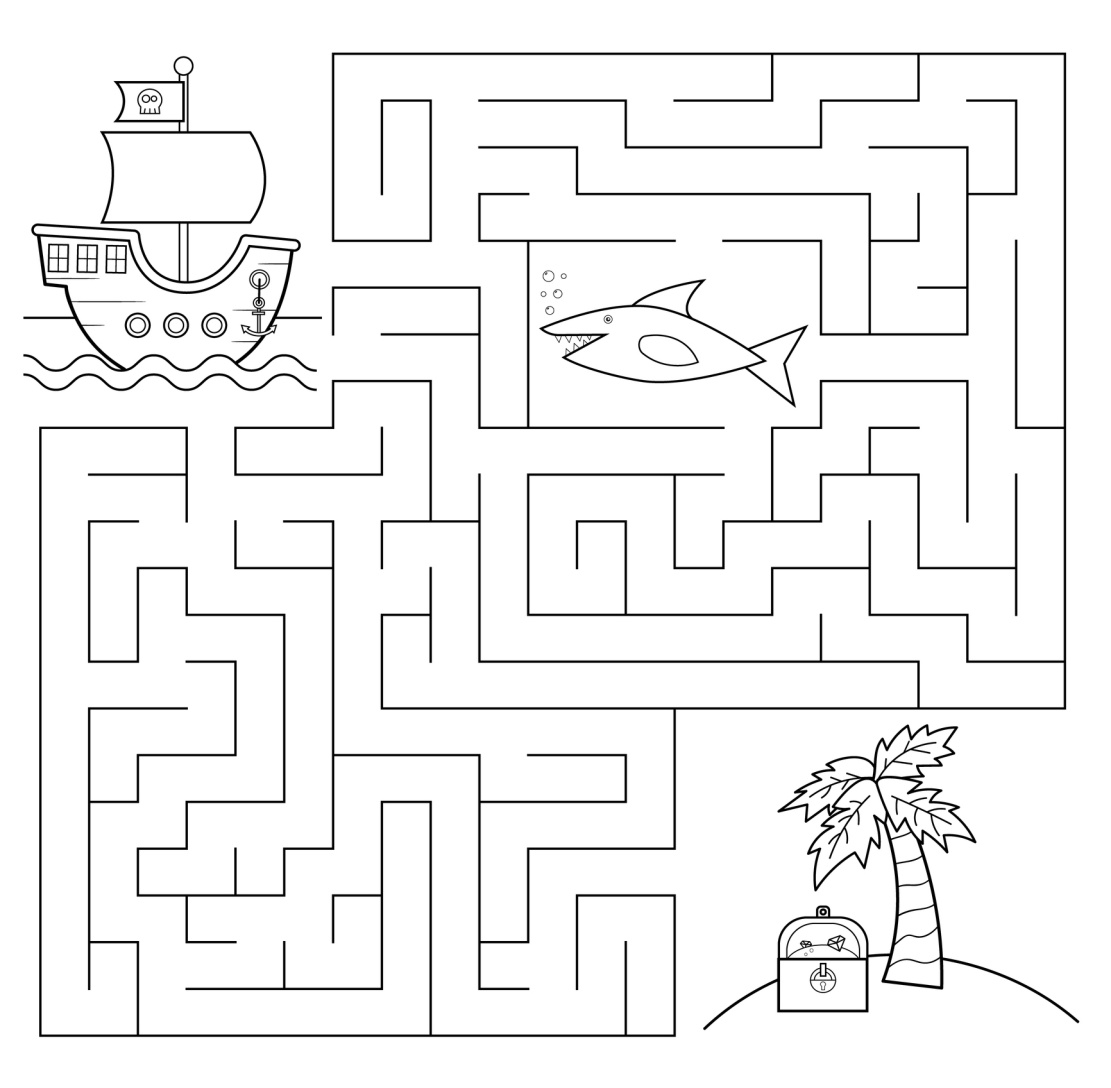 